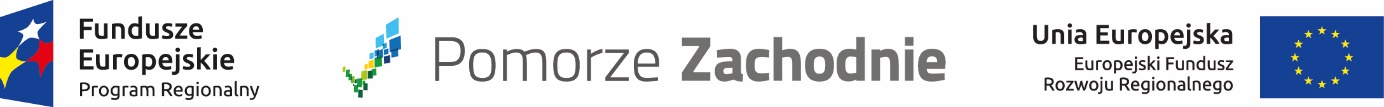 OFERTA 1 . . . . . . . . . . . . . . . . . . . . . . . . . .         2 . . . . . . . . . . . . . . . . . . . . . . . . . .(pieczątka Wykonawcy/ów)DANE WYKONAWCY(Wykonawców - w przypadku oferty wspólnej, ze wskazaniem pełnomocnika):Nawiązując do ogłoszenia o zamówieniu publicznym w trybie przetargu nieograniczonego ogłoszonego w BZP, na stronie internetowej, zgłaszam/my przystąpienie do przetargu na wyłonienie Wykonawcy zadania pn.:„Kurort nadmorski Świnoujście - nowa wizja przestrzeni publicznej”oferujemy zgodnie z wymaganiami zawartymi w siwz, na warunkach określonych w projekcie umowy, zgodnie z przepisami obowiązującymi w Rzeczypospolitej Polskiej, wykonanie tego zamówienia dla części numer:(proszę zakreślić część której dotyczyć będzie oferta):Część nr 1 – 	Budowa promenady zdrowia.Część nr 2 -	Przebudowa zabytkowej promenady.Część nr 3 -	Budowa i przebudowa wejść na plażę.Oferujemy wykonanie przedmiotu zamówienia za cenę szacunkową dla części:  Część nr 1 – 	Budowa promenady zdrowia.………………………zł netto (słownie:………………………………………………………..)………………………zł brutto (słownie: ..……………………………………………………..)w tym podatek VAT wg obowiązującej stawki …… %               ………………………………. Oferujemy wykonanie przedmiotu zamówienia za cenę szacunkową dla części:  Część nr 2 -	Przebudowa zabytkowej promenady.………………………zł netto (słownie:………………………………………………………..)………………………zł brutto (słownie: ..……………………………………………………..)w tym podatek VAT wg obowiązującej stawki …… %               ………………………………. Oferujemy wykonanie przedmiotu zamówienia za cenę szacunkową dla części:  Część nr 3 - Budowa i przebudowa wejść na plażę.………………………zł netto (słownie:………………………………………………………..)………………………zł brutto (słownie: ..……………………………………………………..)w tym podatek VAT wg obowiązującej stawki …… %               ………………………………. Deklarujemy wykonanie przedmiotu zamówienia w terminach zgodnych ze Specyfikacją Istotnych Warunków Zamówienia.Do realizacji zamówienia skierujemy m.in. następujące osoby, które posiadają wskazane doświadczenie:Dla Części nr 1:Oświadczamy, że osoba wyznaczona do pełnienia funkcji kierownika budowy, Pan/Pani …………………..	posiada doświadczenie w kierowaniu realizacjami spełniającymi wymogi określone w Rozdziale XII pkt 2 ppkt 2.2.1.1 siwz - zgodnie z poniższym zestawieniem.	nie posiada doświadczenia w kierowaniu realizacjami spełniającymi wymogi określone w Rozdziale XII pkt 2 ppkt 2.2.1.1 siwz.Oświadczamy, że osoba wyznaczona do pełnienia funkcji kierownika robót do spraw zieleni, małej architektury i zagospodarowania terenu, Pan/Pani …………………..	posiada doświadczenie w branży związanej z zagospodarowaniem terenów przestrzeni publicznej określone w Rozdziale XII pkt 2 ppkt 2.2.1.2 siwz - zgodnie z poniższym zestawieniem.	nie posiada doświadczenia w branży związanej z zagospodarowaniem terenów przestrzeni publicznej określone w Rozdziale XII pkt 2 ppkt 2.2.1.2 siwz.Dla Części 2:Oświadczamy, że osoba wyznaczona do pełnienia funkcji kierownika budowy, Pan/Pani …………………..	posiada doświadczenie w kierowaniu realizacjami spełniającymi wymogi określone w Rozdziale XII pkt 2 ppkt 2.2.2.1 siwz - zgodnie z poniższym zestawieniem.	nie posiada doświadczenia w kierowaniu realizacjami spełniającymi wymogi określone w Rozdziale XII pkt 2 ppkt 2.2.2.1 siwz.Oświadczamy, że osoba wyznaczona do pełnienia funkcji kierownika robót do spraw zieleni, małej architektury i zagospodarowania terenu, Pan/Pani …………………..	posiada doświadczenie w branży związanej z zagospodarowaniem terenów przestrzeni publicznej określone w Rozdziale XII pkt 2 ppkt 2.2.2.2 siwz - zgodnie z poniższym zestawieniem.	nie posiada doświadczenia w branży związanej z zagospodarowaniem terenów przestrzeni publicznej określone w Rozdziale XII pkt 2 ppkt 2.2.2.2 siwz.Dla Części 3:Oświadczamy, że osoba wyznaczona do pełnienia funkcji kierownika budowy, Pan/Pani …………………..	posiada doświadczenie w kierowaniu realizacjami spełniającymi wymogi określone w Rozdziale XII pkt 2 ppkt 2.2.3.1 siwz - zgodnie z poniższym zestawieniem.	nie posiada doświadczenia w kierowaniu realizacjami spełniającymi wymogi określone w Rozdziale XII pkt 2 ppkt 2.2.3.1) siwz.Udzielamy 60 miesięcy gwarancji i rękojmi na przedmiot zamówienia, licząc od daty odbioru końcowego.Potwierdzamy przyjęcie warunków umownych i warunków płatności zawartych w siwz i w projekcie umowy stanowiącym załącznik nr 2 do siwz.Uważamy się za związanych niniejszą ofertą przez 60 dni od upływu terminu składania ofert.Potwierdzamy wniesienie wadium w wysokości - dla części 1 -  ……………………………………………………... zł,- dla części 2 - ……………………………………………………… zł,- dla części 3 - ……………………………………………………… zł.Wniesione wadium (dotyczy wykonawców wnoszących wadium w pieniądzu) prosimy zwrócić na: 	rachunek bankowy, z którego dokonano przelewu wpłaty wadium, 	wskazany poniżej rachunek bankowy:.........................................................................................................................(podać nazwę banku oraz nr konta)Zobowiązujemy się w przypadku wybrania naszej oferty do:wniesienia zabezpieczenia należytego wykonania umowy zgodnie z art. 147. ustawy Prawo zamówień publicznych w wysokości 10 % ceny ofertowej brutto,podpisania umowy w miejscu i terminie wyznaczonym przez Zamawiającego,dostarczenia polisy OC.Oświadczamy, że złożona oferta	nie prowadzi do powstania u zamawiającego obowiązku podatkowego zgodnie z przepisami o podatku od towarów i usług;	prowadzi do powstania u zamawiającego obowiązku podatkowego zgodnie z przepisamio podatku od towarów i usług, jednocześnie wskazując nazwę (rodzaj) towaru lub usługi, których dostawa lub świadczenie będzie prowadzić do jego powstania, oraz wskazując ich wartość bez kwoty podatku.Oświadczamy na podstawie art. 8 ust. 3 ustawy Pzp, że:	żadna z informacji zawartych w ofercie nie stanowi tajemnicy przedsiębiorstwa w rozumieniu przepisów o zwalczaniu nieuczciwej konkurencji,	wskazane poniżej informacje zawarte w ofercie stanowią tajemnicę przedsiębiorstwa w rozumieniu przepisów o zwalczaniu nieuczciwej konkurencji i w związku z niniejszym nie mogą być udostępnione, w szczególności innym uczestnikom postępowania:Uzasadnienia zastrzeżenia dokumentów: …………………..………………………………………….……………………………………………………………………………………………………………Oświadczam, że:zamierzam wykonać zamówienie siłami własnymi, bez udziału podwykonawcówlubzamierzam powierzyć wykonanie następujących części zamówienia podwykonawcom:Przystępując do zamówienia publicznego w trybie przetargu nieograniczonego składamy oświadczenia, że: zapoznaliśmy się z dokumentami przetargowymi w tym: dokumentacją techniczną, Specyfikacją Istotnych Warunków Zamówienia wraz z projektem umowy i przyjmujemy je bez zastrzeżeń.Oświadczamy, że uwzględniliśmy zmiany i dodatkowe ustalenia wynikłe w trakcie procedury przetargowej stanowiące integralną część siwz, wyszczególnione we wszystkich przesłanych i umieszczonych na stronie internetowej pismach Zamawiającego. (http://www.bip.swinoujscie.pl).Załączamy do niniejszej oferty wypełniony zakres rzeczowo finansowy stanowiący załącznik nr 2.2 do siwz).Czy wykonawca jest małym lub średnim przedsiębiorstwem*TakNie*Zaznaczyć właściwe - Por. zalecenie Komisji z dn. 6 maja 2003 r. dotyczące definicji mikroprzedsiębiorstw oraz małych i średnich przedsiębiorstw (Dz.U.L 124 z 20.05.2003 r., s 36).Małe przedsiębiorstwo: przedsiębiorstwo, które zatrudnia mniej niż 50 osób i którego roczny obrót lub roczna suma bilansowa nie przekracza 10 milionów EUR.Średnie przedsiębiorstwa: przedsiębiorstwa, które nie są mikroprzedsiębiorstwami ani małymi przedsiębiorstwami i które zatrudniają mniej niż 250 osób i których roczny dochód nie przekracza 50 mln EUR lub roczna suma bilansowa nie przekracza 43 milionów EUR.Oferta złożona na ........ kolejno ponumerowanych zapisanych stronach od strony numer ..... do strony numer ...... (łącznie z załącznikami):JEDZ – Jednolity Europejski Dokument zamówienia;Zobowiązanie podmiotu trzeciego do oddania do dyspozycji niezbędnych zasobów na potrzeby realizacji zamówienia*;Oryginał dokumentu wadialnego – w osobnej wewnętrznej kopercie, oraz załączona kserokopia dokumentu wadialnego *; Dowód wniesienia wadium w przypadku wniesienia wadium w pieniądzu*;Zakres rzeczowo finansowy;…………………………………………  * - niepotrzebne skreślić……………………………… 						      …………………………………………………..    Miejscowość, data								pieczęć i podpis upoważnionych								        przedstawicieli firmy1.Pełna nazwa:. . . . . . . . . . . . . . . . . . . . . . . . . . . . . . . . . . . . . . . . . . . . . . . . . . . . . . . . . . . . . . . . . . . . . . . . . . . . . Adres: ulica . . . . . . . . . . . . . . . . . . . . . . . . . . . . . .  kod . . . . . . . . . . . .  miejscowość . . . . . . . . . . . . . . . .  . . . . tel.: . . . . . . . . . . . . . . . . . . .  .  fax: . . . . . . . . . . . . . . . . . . . . ..  . . e-mail. . . . . . . . . . . . . . . . . . . . . . . . . . . . ..numer NIP . . . . . . . . . . . . . . . . . . numer REGON . . . . . . . . . . . . . . . . . .  .2.Pełna nazwa:. . . . . . . . . . . . . . . . . . . . . . . . . . . . . . . . . . . . . . . . . . . . . . . . . . . . . . . . . . . . . . . . . . . . . . . . . . . . . Adres: ulica . . . . . . . . . . . . . . . . . . . . . . . . . . . . . .  kod . . . . . . . . . . . .  miejscowość . . . . . . . . . . . . . . . .  . . . . tel.: . . . . . . . . . . . . . . . . . . .  .  fax: . . . . . . . . . . . . . . . . . . . . ..  . . e-mail. . . . . . . . . . . . . . . . . . . . . . . . . . . . ..numer NIP . . . . . . . . . . . . . . . . . . numer REGON . . . . . . . . . . . . . . . . . .  .Nazwa inwestycji, lokalizacja,dokładny opisNazwa inwestycji, lokalizacja,dokładny opisWartość roboty   zł bruttoOkres trwania inwestycjiOkres pełnieniafunkcji kierownikabudowy Nazwa, adres, danekontaktowe inwestora1123451.2.3.4.5.Nazwa inwestycji, lokalizacja,dokładny opisNazwa inwestycji, lokalizacja,dokładny opisWartość roboty      zł bruttoOkres trwania inwestycjiOkres pełnieniafunkcji kierowniczejNazwa, adres, danekontaktowe inwestora1123451.2.3.4.5.Nazwa inwestycji, lokalizacja,dokładny opisNazwa inwestycji, lokalizacja,dokładny opisWartość roboty   zł bruttoOkres trwania inwestycjiOkres pełnieniafunkcji kierownikabudowy Nazwa, adres, danekontaktowe inwestora1123451.2.3.4.5.Nazwa inwestycji, lokalizacja,dokładny opisNazwa inwestycji, lokalizacja,dokładny opisWartość roboty      zł bruttoOkres trwania inwestycjiOkres pełnieniafunkcji kierowniczejNazwa, adres, danekontaktowe inwestora1123451.2.3.4.5.Nazwa inwestycji, lokalizacja,dokładny opisNazwa inwestycji, lokalizacja,dokładny opisWartość roboty   zł bruttoOkres trwania inwestycjiOkres pełnieniafunkcji kierownikabudowy Nazwa, adres, danekontaktowe inwestora1123451.2.3.4.5.Lp.Nazwa (rodzaj) towaru lub usługiWartość bez kwoty podatkuLp.Oznaczeniu rodzaju (nazwy) informacjiNumery stron w ofercieNumery stron w ofercieLp.Oznaczeniu rodzaju (nazwy) informacjioddoLp. Zakres robót do wykonania przez podwykonawcówCzy znana jest nazwa podwykonawcy tej części zamówienia?Nazwa i adres podwykonawcyWYPEŁNIĆ, jeżeli w poprzedniej kolumnie zaznaczono TAKWartość robót, które będą zlecone podwykonawcom (zł brutto) TAK  NIE TAK  NIE TAK  NIE TAK  NIE